Universe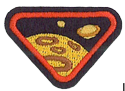 Requirements:1.Read Bible verses about God creating the universe and heaven.Read Genesis 1 and Revelations 21-222.Discuss what Heaven will be like and draw a picture depicting your view of Heaven._______________________________________________________________________________________________________________________________________________________________________________________________________________________________________________________________________________________________________________________________________________________________________________________3.Find Bible verses about the universe, stars, moon, planets, and/or sun. (Print off space game in question 7b for bible verse suggestions._________________________________________________________________________________________________________________________________________________________________________________________________________________________________4.Make a craft of our solar system.  Solar System DIY Mobile https://www.education.com/worksheet/article/solar-system-mobile/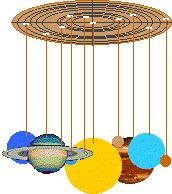 Name the 8 planets.My			 M________________________________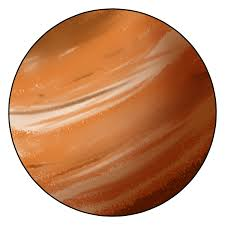 Very		 	V__________________________________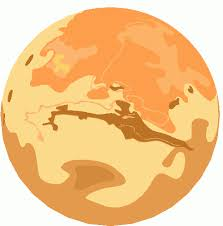 Excited			E________________________________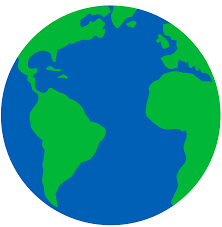 Mother	 	M__________________________________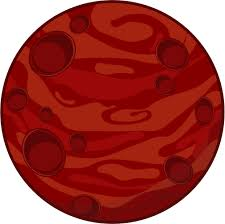 Just			J________________________________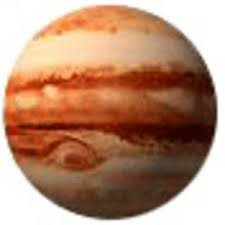 Served	      	S__________________________________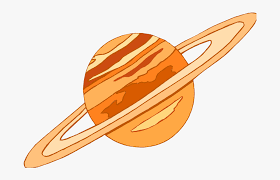 Us	        	U________________________________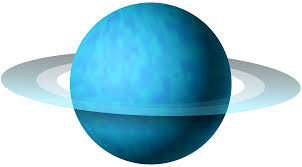 Nachos           	N__________________________________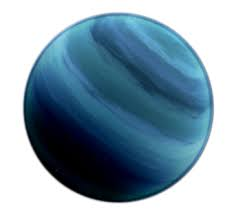 5.What is the universe?The Universe is e______ _____________ God c______________.  This is everything we can t________________, feel, sense, measure or detect. It includes l___________ things, p___________, s___________, g______________, dust clouds, l____________, and even t_________________.	 stars 		planets 	everything 		galaxies	 touch 	created	 living		 light		 time6.What is the Milky Way? 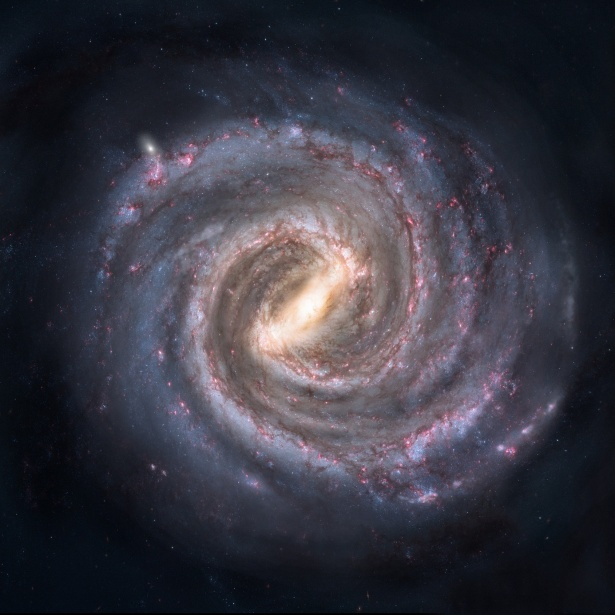 The M___________ W__________ is the name given to the g____________ our S_____________ S_________________ is located in. It is called this because of  t________________________________________________ when viewed from E.A galaxy is a large group of stars bound together by gravity.the way it looks	Milky Way 	Earth	Solar System 	galaxy 7.Play a space game suggestions:a. Meteor water balloon fightb. Print off cards in below link and play the memory game.https://www.dropbox.com/s/c4ubp96bk79leou/memory%20game.pdf?dl=0 c. Make a rocket with paper bag with a balloon inside, let go of the balloon and watch as you ‘launch’ your rocket into space. For further resources please follow the below linkhttps://www.snecyouth.com/wp-content/uploads/2020/04/parentinformationadventureruniversehonors.zipAlternative craft – https://print-cut-paste-craft.com/free-printable-solar-system-model-for-kids/Extra resourcehttps://byjus.com/physics/celestial-bodies/StarsStars are giant balls of hot gases that can produce their own light. Stars give out energy by converting Hydrogen gas into Helium in their cores. Stars are gigantic in size and have immense gravitational attraction. The sun is a medium-sized star that gives us energy and makes life possible on earth.PlanetsPlanets are large (almost) spherical objects that revolve around the sun. Planets move in fixed orbits around the sun. There are 8 planets in our solar system. Planets may be made of rocks, metals and gases like hydrogen, nitrogen and methane. The earth is also a planet and is the only known place in the universe which supports life. Planets that revolve around other stars are called exoplanets.SatellitesSatellites are objects that revolve around planets. They form the essential part of the celestial bodies. These may be of natural origin or sent by humans. The moon is a natural satellite of the earth and revolves around it because it is bound by the Earth’s gravitational pull. Man has also placed artificial or man-made satellites around the earth and other planets to study them and for communication purposes.CometsThese are small chunks of ice and rock that come from the outer edge of the solar system. When its orbit brings it closer to the sun, the ice on them vaporizes creating a beautiful tail behind them.AsteroidsThese are small irregularly shaped rocks made up of metal or minerals that orbit the sun. Most of them are found between Mars and Jupiter in an area known as the asteroid belt.Meteors and meteoritesThese are objects from space that enter our atmosphere as they are pulled by the earth’s gravity. Meteors usually are small and burn up in the atmosphere as they enter the earth. This creates streaks in the sky as though a star has fallen. They are commonly called shooting stars. If a meteor is large enough it can reach the ground and create a crater. Such objects are called meteorites.GalaxiesGalaxies are large groups of stars held together by gravity. The sun and the solar system is part of a galaxy known as the Milky Way. Other galaxies are usually so far away that they look like stars in the night sky. The Andromeda galaxy and the Large Magellanic Cloud are galaxies that can be seen with the naked eye on a clear night.The next time you go out to wonder at the night sky, try to identify these objects. If you can get a star chart, use it to find the different celestial objects mentioned in the night sky.